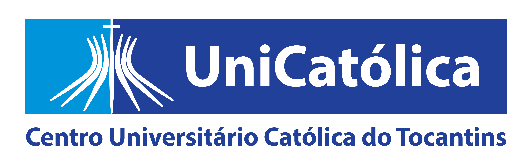 RELATÓRIO E AVALIAÇÃO DE ATIVIDADES DE ESTÁGIO NÃO OBRIGATÓRIOO presente relatório tem por objetivo avaliar o desenvolvimento do Plano de Atividades que integra o Termo de Compromisso de Estágio. A entrega desse Relatório a Instituição de Ensino, não excedendo o período máximo de 6 meses, deve ser devidamente preenchido e assinado pelo estagiário e Unidade Concedente, cumpre a exigência do inciso IV do art. 7º da Lei 11.788/08.Palmas, 	de 	de ________.INFORMAÇÕES DO (A) ESTAGIÁRIO (A):INFORMAÇÕES DO (A) ESTAGIÁRIO (A):INFORMAÇÕES DO (A) ESTAGIÁRIO (A):INFORMAÇÕES DO (A) ESTAGIÁRIO (A):INFORMAÇÕES DO (A) ESTAGIÁRIO (A):INFORMAÇÕES DO (A) ESTAGIÁRIO (A):INFORMAÇÕES DO (A) ESTAGIÁRIO (A):INFORMAÇÕES DO (A) ESTAGIÁRIO (A):INFORMAÇÕES DO (A) ESTAGIÁRIO (A):Nome      Nome      Nome      Nome      Semestre:     Semestre:     Semestre:     Semestre:     Semestre:     Matrícula:     Matrícula:     Telefone:      Telefone:      Curso:    Curso:    Curso:    Curso:    Curso:    E-mail:      E-mail:      E-mail:      E-mail:      Carga horária semanal:    Carga horária semanal:    Carga horária semanal:    Carga horária semanal:    Carga horária semanal:    Professor Orientador:Professor Orientador:Professor Orientador:Professor Orientador:Professor Orientador:Professor Orientador:Professor Orientador:Professor Orientador:Professor Orientador:Vigência do Estágio:  início e final do estágio            Vigência do Estágio:  início e final do estágio            Vigência do Estágio:  início e final do estágio            Vigência do Estágio:  início e final do estágio            Vigência do Estágio:  início e final do estágio            Vigência do Estágio:  início e final do estágio            Vigência do Estágio:  início e final do estágio            Vigência do Estágio:  início e final do estágio            Vigência do Estágio:  início e final do estágio            INFORMAÇÕES DA CONCEDENTE:INFORMAÇÕES DA CONCEDENTE:INFORMAÇÕES DA CONCEDENTE:INFORMAÇÕES DA CONCEDENTE:INFORMAÇÕES DA CONCEDENTE:INFORMAÇÕES DA CONCEDENTE:INFORMAÇÕES DA CONCEDENTE:INFORMAÇÕES DA CONCEDENTE:INFORMAÇÕES DA CONCEDENTE:Nome da Concedente:Nome da Concedente:Nome da Concedente:Nome da Concedente:Nome da Concedente:Nome da Concedente:Nome da Concedente:Nome da Concedente:Nome da Concedente:Telefone:     Telefone:     Telefone:     E-mail:        E-mail:        E-mail:        E-mail:        E-mail:        E-mail:        Nome do supervisor da Concedente:     Nome do supervisor da Concedente:     Nome do supervisor da Concedente:     Nome do supervisor da Concedente:     Nome do supervisor da Concedente:     Nome do supervisor da Concedente:     Nome do supervisor da Concedente:     Nome do supervisor da Concedente:     Nome do supervisor da Concedente:     Cargo do Supervisor da Concedente:     Cargo do Supervisor da Concedente:     Cargo do Supervisor da Concedente:     Cargo do Supervisor da Concedente:     Cargo do Supervisor da Concedente:     Cargo do Supervisor da Concedente:     Cargo do Supervisor da Concedente:     Cargo do Supervisor da Concedente:     Cargo do Supervisor da Concedente:     DESENVOLVIMENTO DO ESTÁGIO (ALUNO DEVE PREENCHER):DESENVOLVIMENTO DO ESTÁGIO (ALUNO DEVE PREENCHER):DESENVOLVIMENTO DO ESTÁGIO (ALUNO DEVE PREENCHER):DESENVOLVIMENTO DO ESTÁGIO (ALUNO DEVE PREENCHER):DESENVOLVIMENTO DO ESTÁGIO (ALUNO DEVE PREENCHER):SIMNÃOREGULARREGULARO estágio permitiu-lhe conhecer a concedente, proporcionando experiências importantes para seu futuro profissional?O estágio permitiu-lhe conhecer a concedente, proporcionando experiências importantes para seu futuro profissional?O estágio permitiu-lhe conhecer a concedente, proporcionando experiências importantes para seu futuro profissional?O estágio permitiu-lhe conhecer a concedente, proporcionando experiências importantes para seu futuro profissional?O estágio permitiu-lhe conhecer a concedente, proporcionando experiências importantes para seu futuro profissional?As atividades que lhe foram designadas permitiram a aprendizagem e a aplicação prática dos conteúdos curriculares?As atividades que lhe foram designadas permitiram a aprendizagem e a aplicação prática dos conteúdos curriculares?As atividades que lhe foram designadas permitiram a aprendizagem e a aplicação prática dos conteúdos curriculares?As atividades que lhe foram designadas permitiram a aprendizagem e a aplicação prática dos conteúdos curriculares?As atividades que lhe foram designadas permitiram a aprendizagem e a aplicação prática dos conteúdos curriculares?Houve acompanhamento e feedback sistêmico da empresa no desempenho das suas atividades?Houve acompanhamento e feedback sistêmico da empresa no desempenho das suas atividades?Houve acompanhamento e feedback sistêmico da empresa no desempenho das suas atividades?Houve acompanhamento e feedback sistêmico da empresa no desempenho das suas atividades?Houve acompanhamento e feedback sistêmico da empresa no desempenho das suas atividades?As atividades desenvolvidas estiveram de acordo com as descritas no seu Termo de Compromisso?As atividades desenvolvidas estiveram de acordo com as descritas no seu Termo de Compromisso?As atividades desenvolvidas estiveram de acordo com as descritas no seu Termo de Compromisso?As atividades desenvolvidas estiveram de acordo com as descritas no seu Termo de Compromisso?As atividades desenvolvidas estiveram de acordo com as descritas no seu Termo de Compromisso?AVALIAÇÃO DO ESTAGIÁRIO PELA CONCEDENTE (PREENCHIMENTO DO SUPERVISOR DO ALUNO)AVALIAÇÃO DO ESTAGIÁRIO PELA CONCEDENTE (PREENCHIMENTO DO SUPERVISOR DO ALUNO)AVALIAÇÃO DO ESTAGIÁRIO PELA CONCEDENTE (PREENCHIMENTO DO SUPERVISOR DO ALUNO)AVALIAÇÃO DO ESTAGIÁRIO PELA CONCEDENTE (PREENCHIMENTO DO SUPERVISOR DO ALUNO)AVALIAÇÃO DO ESTAGIÁRIO PELA CONCEDENTE (PREENCHIMENTO DO SUPERVISOR DO ALUNO)AVALIAÇÃO DO ESTAGIÁRIO PELA CONCEDENTE (PREENCHIMENTO DO SUPERVISOR DO ALUNO)AVALIAÇÃO DO ESTAGIÁRIO PELA CONCEDENTE (PREENCHIMENTO DO SUPERVISOR DO ALUNO)AVALIAÇÃO DO ESTAGIÁRIO PELA CONCEDENTE (PREENCHIMENTO DO SUPERVISOR DO ALUNO)AVALIAÇÃO DO ESTAGIÁRIO PELA CONCEDENTE (PREENCHIMENTO DO SUPERVISOR DO ALUNO)AVALIAÇÃO IAVALIAÇÃO IAVALIAÇÃO IAVALIAÇÃO IAVALIAÇÃO IAVALIAÇÃO IAVALIAÇÃO IAVALIAÇÃO IAVALIAÇÃO IDe acordo com o desenvolvimento do estágio, avalie os fatores abai	o, utilizando os seguintes graus:INSUFICIENTE-1. SUFICIENTE – 2. BOM – 3. EXCELENTE – 4.De acordo com o desenvolvimento do estágio, avalie os fatores abai	o, utilizando os seguintes graus:INSUFICIENTE-1. SUFICIENTE – 2. BOM – 3. EXCELENTE – 4.De acordo com o desenvolvimento do estágio, avalie os fatores abai	o, utilizando os seguintes graus:INSUFICIENTE-1. SUFICIENTE – 2. BOM – 3. EXCELENTE – 4.De acordo com o desenvolvimento do estágio, avalie os fatores abai	o, utilizando os seguintes graus:INSUFICIENTE-1. SUFICIENTE – 2. BOM – 3. EXCELENTE – 4.De acordo com o desenvolvimento do estágio, avalie os fatores abai	o, utilizando os seguintes graus:INSUFICIENTE-1. SUFICIENTE – 2. BOM – 3. EXCELENTE – 4.De acordo com o desenvolvimento do estágio, avalie os fatores abai	o, utilizando os seguintes graus:INSUFICIENTE-1. SUFICIENTE – 2. BOM – 3. EXCELENTE – 4.De acordo com o desenvolvimento do estágio, avalie os fatores abai	o, utilizando os seguintes graus:INSUFICIENTE-1. SUFICIENTE – 2. BOM – 3. EXCELENTE – 4.De acordo com o desenvolvimento do estágio, avalie os fatores abai	o, utilizando os seguintes graus:INSUFICIENTE-1. SUFICIENTE – 2. BOM – 3. EXCELENTE – 4.De acordo com o desenvolvimento do estágio, avalie os fatores abai	o, utilizando os seguintes graus:INSUFICIENTE-1. SUFICIENTE – 2. BOM – 3. EXCELENTE – 4.FATORESDEFINIÇÃODEFINIÇÃODEFINIÇÃODEFINIÇÃODEFINIÇÃODEFINIÇÃODEFINIÇÃOGRAUPOSTURA PROFISSIONALAtitude adequada no desempenho das atividades da concedenteAtitude adequada no desempenho das atividades da concedenteAtitude adequada no desempenho das atividades da concedenteAtitude adequada no desempenho das atividades da concedenteAtitude adequada no desempenho das atividades da concedenteAtitude adequada no desempenho das atividades da concedenteAtitude adequada no desempenho das atividades da concedenteRESPONSABILIDADECumprimento das atribuições e deveres decorrentes do estágioCumprimento das atribuições e deveres decorrentes do estágioCumprimento das atribuições e deveres decorrentes do estágioCumprimento das atribuições e deveres decorrentes do estágioCumprimento das atribuições e deveres decorrentes do estágioCumprimento das atribuições e deveres decorrentes do estágioCumprimento das atribuições e deveres decorrentes do estágioZELOCuidado ao utilizar materiais/ferramentas que lhe foram confiadosCuidado ao utilizar materiais/ferramentas que lhe foram confiadosCuidado ao utilizar materiais/ferramentas que lhe foram confiadosCuidado ao utilizar materiais/ferramentas que lhe foram confiadosCuidado ao utilizar materiais/ferramentas que lhe foram confiadosCuidado ao utilizar materiais/ferramentas que lhe foram confiadosCuidado ao utilizar materiais/ferramentas que lhe foram confiadosASSIDUIDADEComparecimento nos dias exigidos, cumprindo o número de dias/horasComparecimento nos dias exigidos, cumprindo o número de dias/horasComparecimento nos dias exigidos, cumprindo o número de dias/horasComparecimento nos dias exigidos, cumprindo o número de dias/horasComparecimento nos dias exigidos, cumprindo o número de dias/horasComparecimento nos dias exigidos, cumprindo o número de dias/horasComparecimento nos dias exigidos, cumprindo o número de dias/horasINICIATIVA/INDEPENDÊNCIACapacidade de procurar novas soluções dentro dos padrões adequadosCapacidade de procurar novas soluções dentro dos padrões adequadosCapacidade de procurar novas soluções dentro dos padrões adequadosCapacidade de procurar novas soluções dentro dos padrões adequadosCapacidade de procurar novas soluções dentro dos padrões adequadosCapacidade de procurar novas soluções dentro dos padrões adequadosCapacidade de procurar novas soluções dentro dos padrões adequadosNIVEL DE CONHECIMENTOTEÓRICOConhecimento demonstrado no cumprimento do estágio, tendo em vista a sua escolaridadeConhecimento demonstrado no cumprimento do estágio, tendo em vista a sua escolaridadeConhecimento demonstrado no cumprimento do estágio, tendo em vista a sua escolaridadeConhecimento demonstrado no cumprimento do estágio, tendo em vista a sua escolaridadeConhecimento demonstrado no cumprimento do estágio, tendo em vista a sua escolaridadeConhecimento demonstrado no cumprimento do estágio, tendo em vista a sua escolaridadeConhecimento demonstrado no cumprimento do estágio, tendo em vista a sua escolaridadeFACILIDADE DE COMPREENSÃORapidez e facilidade de interpretar, pôr em prática ou entender as informações verbais ou escritas.Rapidez e facilidade de interpretar, pôr em prática ou entender as informações verbais ou escritas.Rapidez e facilidade de interpretar, pôr em prática ou entender as informações verbais ou escritas.Rapidez e facilidade de interpretar, pôr em prática ou entender as informações verbais ou escritas.Rapidez e facilidade de interpretar, pôr em prática ou entender as informações verbais ou escritas.Rapidez e facilidade de interpretar, pôr em prática ou entender as informações verbais ou escritas.Rapidez e facilidade de interpretar, pôr em prática ou entender as informações verbais ou escritas.AVALIAÇÃO IIAVALIAÇÃO IIAVALIAÇÃO IIAVALIAÇÃO IIAVALIAÇÃO IIAVALIAÇÃO IIAVALIAÇÃO IIAVALIAÇÃO IIAVALIAÇÃO II1. A adequação do estagiário à empresa foi:( ) Insuficiente ( ) Suficiente ( ) Bom ( ) Excelente1. A adequação do estagiário à empresa foi:( ) Insuficiente ( ) Suficiente ( ) Bom ( ) Excelente1. A adequação do estagiário à empresa foi:( ) Insuficiente ( ) Suficiente ( ) Bom ( ) Excelente1. A adequação do estagiário à empresa foi:( ) Insuficiente ( ) Suficiente ( ) Bom ( ) Excelente1. A adequação do estagiário à empresa foi:( ) Insuficiente ( ) Suficiente ( ) Bom ( ) Excelente1. A adequação do estagiário à empresa foi:( ) Insuficiente ( ) Suficiente ( ) Bom ( ) Excelente1. A adequação do estagiário à empresa foi:( ) Insuficiente ( ) Suficiente ( ) Bom ( ) Excelente1. A adequação do estagiário à empresa foi:( ) Insuficiente ( ) Suficiente ( ) Bom ( ) Excelente1. A adequação do estagiário à empresa foi:( ) Insuficiente ( ) Suficiente ( ) Bom ( ) Excelente2.   A e	ecução das tarefas do estagiário foi:( ) Insuficiente ( ) Suficiente ( ) Bom ( ) Excelente2.   A e	ecução das tarefas do estagiário foi:( ) Insuficiente ( ) Suficiente ( ) Bom ( ) Excelente2.   A e	ecução das tarefas do estagiário foi:( ) Insuficiente ( ) Suficiente ( ) Bom ( ) Excelente2.   A e	ecução das tarefas do estagiário foi:( ) Insuficiente ( ) Suficiente ( ) Bom ( ) Excelente2.   A e	ecução das tarefas do estagiário foi:( ) Insuficiente ( ) Suficiente ( ) Bom ( ) Excelente2.   A e	ecução das tarefas do estagiário foi:( ) Insuficiente ( ) Suficiente ( ) Bom ( ) Excelente2.   A e	ecução das tarefas do estagiário foi:( ) Insuficiente ( ) Suficiente ( ) Bom ( ) Excelente2.   A e	ecução das tarefas do estagiário foi:( ) Insuficiente ( ) Suficiente ( ) Bom ( ) Excelente2.   A e	ecução das tarefas do estagiário foi:( ) Insuficiente ( ) Suficiente ( ) Bom ( ) Excelente3. O resultado apresentado pelo estagiário em suas tarefas foi:( ) Insuficiente ( ) Suficiente ( ) Bom ( ) Excelente3. O resultado apresentado pelo estagiário em suas tarefas foi:( ) Insuficiente ( ) Suficiente ( ) Bom ( ) Excelente3. O resultado apresentado pelo estagiário em suas tarefas foi:( ) Insuficiente ( ) Suficiente ( ) Bom ( ) Excelente3. O resultado apresentado pelo estagiário em suas tarefas foi:( ) Insuficiente ( ) Suficiente ( ) Bom ( ) Excelente3. O resultado apresentado pelo estagiário em suas tarefas foi:( ) Insuficiente ( ) Suficiente ( ) Bom ( ) Excelente3. O resultado apresentado pelo estagiário em suas tarefas foi:( ) Insuficiente ( ) Suficiente ( ) Bom ( ) Excelente3. O resultado apresentado pelo estagiário em suas tarefas foi:( ) Insuficiente ( ) Suficiente ( ) Bom ( ) Excelente3. O resultado apresentado pelo estagiário em suas tarefas foi:( ) Insuficiente ( ) Suficiente ( ) Bom ( ) Excelente3. O resultado apresentado pelo estagiário em suas tarefas foi:( ) Insuficiente ( ) Suficiente ( ) Bom ( ) Excelente4. Foram acrescentadas outras atividades além das descritas no Termo de Compromisso de estágio?( ) Sim ( ) Não. Se sim, especifique:4. Foram acrescentadas outras atividades além das descritas no Termo de Compromisso de estágio?( ) Sim ( ) Não. Se sim, especifique:4. Foram acrescentadas outras atividades além das descritas no Termo de Compromisso de estágio?( ) Sim ( ) Não. Se sim, especifique:4. Foram acrescentadas outras atividades além das descritas no Termo de Compromisso de estágio?( ) Sim ( ) Não. Se sim, especifique:4. Foram acrescentadas outras atividades além das descritas no Termo de Compromisso de estágio?( ) Sim ( ) Não. Se sim, especifique:4. Foram acrescentadas outras atividades além das descritas no Termo de Compromisso de estágio?( ) Sim ( ) Não. Se sim, especifique:4. Foram acrescentadas outras atividades além das descritas no Termo de Compromisso de estágio?( ) Sim ( ) Não. Se sim, especifique:4. Foram acrescentadas outras atividades além das descritas no Termo de Compromisso de estágio?( ) Sim ( ) Não. Se sim, especifique:4. Foram acrescentadas outras atividades além das descritas no Termo de Compromisso de estágio?( ) Sim ( ) Não. Se sim, especifique:5. Como foi realizada a supervisão no local do estágio?( ) Diária ( )Semanal ( )Quinzenal ( ) Não ocorreu5. Como foi realizada a supervisão no local do estágio?( ) Diária ( )Semanal ( )Quinzenal ( ) Não ocorreu5. Como foi realizada a supervisão no local do estágio?( ) Diária ( )Semanal ( )Quinzenal ( ) Não ocorreu5. Como foi realizada a supervisão no local do estágio?( ) Diária ( )Semanal ( )Quinzenal ( ) Não ocorreu5. Como foi realizada a supervisão no local do estágio?( ) Diária ( )Semanal ( )Quinzenal ( ) Não ocorreu5. Como foi realizada a supervisão no local do estágio?( ) Diária ( )Semanal ( )Quinzenal ( ) Não ocorreu5. Como foi realizada a supervisão no local do estágio?( ) Diária ( )Semanal ( )Quinzenal ( ) Não ocorreu5. Como foi realizada a supervisão no local do estágio?( ) Diária ( )Semanal ( )Quinzenal ( ) Não ocorreu5. Como foi realizada a supervisão no local do estágio?( ) Diária ( )Semanal ( )Quinzenal ( ) Não ocorreuObservações:Observações:Observações:Observações:Observações:Observações:Observações:Observações:Observações:Assinatura do Aluno:Supervisor (a) Concedente:Assinatura e CarimboProfessor Orientador:Assinatura e Carimbo